Essay Questions: Compare two of the early complex civilizations politically, culturally, socially, environmentally or economically. 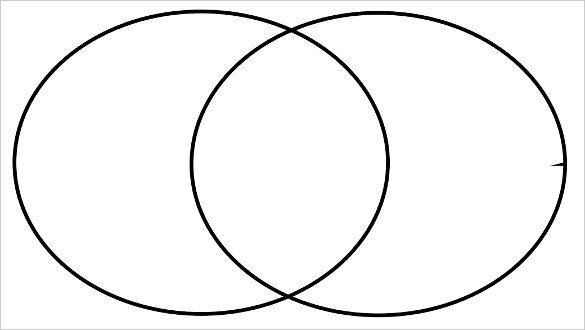 